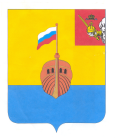 РЕВИЗИОННАЯ КОМИССИЯ ВЫТЕГОРСКОГО МУНИЦИПАЛЬНОГО РАЙОНА162900, Вологодская область, г. Вытегра, пр. Ленина, д.68тел. (81746)  2-22-03,  факс (81746) ______,       e-mail: revkom@vytegra-adm.ruЗАКЛЮЧЕНИЕна отчет об исполнении бюджета Муниципального образования «Город Вытегра»  на 01 июля 2017 года16.08.2017 г.                                                                                   г. Вытегра   Заключение Ревизионной комиссии Вытегорского муниципального района к отчету об исполнении бюджета Муниципального образования «Город Вытегра» (далее – бюджет МО)  за 1 полугодие 2017 года подготовлено в соответствии с требованиями Бюджетного кодекса Российской Федерации, Положения о Ревизионной комиссии Вытегорского муниципального района.Анализ поступлений и фактического расходования бюджетных средств произведён по данным отчёта об исполнении бюджета МО за 1 полугодие  2017 года, утвержденного постановлением Администрации МО «Город Вытегра» 28.07.2017 г. № 309 «Об исполнении бюджета муниципального образования «Город Вытегра» за 1 полугодие 2017 года». При рассмотрении материалов отчета Ревизионная комиссия ВМР выявила:в представленном в Городской Совет МО постановлении Администрации Муниципального образования «Город Вытегра» постановлении № 309 допущена ошибка в дате постановления;постановлением утверждается исполнение по доходам и расходам, а так же по источникам финансирования дефицита бюджета со ссылкой на приложение 1. Однако, к отчету приложена форма бюджетной отчетности ф. 0503117 по состоянию на 01.07.2017 г. Приложение 1 отсутствует.отсутствует приложение по использованию средств Резервного фонда.Плановые назначения в доходной части бюджета по налогу на доходы физических лиц и по доходам от использования имущества, находящегося в государственной и муниципальной собственности указаны не в соответствии с решением  Городского Совета муниципального образования «Город Вытегра»  от 26.12.2016 года № 203 «О бюджете муниципального образования «Город Вытегра» на 2017 год и плановый период 2018 и 2019 годов» (с изменениями).Бюджет МО на 2017 год утверждён решением Городского Совета муниципального образования «Город Вытегра» (далее – Совет) от 26.12.2016 года № 203 «О бюджете муниципального образования «Город Вытегра» на 2017 год и плановый период 2018 и 2019 годов» по доходам в сумме 31487,5 тыс. рублей, по расходам в сумме 34476,7 тыс. рублей, Бюджет принят с дефицитом в сумме 2989,2 тыс.рублей. В течение 1 полугодия 2017 года в первоначально утвержденные показатели  бюджета внесены изменения:- объем доходов увеличился на 9199,4 тыс.рублей или на 29,2 %  и составил 40686,9 тыс.рублей;- объем расходов увеличился на 7847,3 тыс.рублей или на 22,8 % и составил 42324,0 тыс.рублей;-дефицит бюджета составил 1637,1 тыс.рублей.Исполнение основных характеристик бюджета МОЗа 1 полугодие 2017 года в решение Городского Совета от 26.12.2016 года № 203 «О бюджете муниципального образования «Город Вытегра» на 2017 год и плановый период 2018 и 2019 годов» 3 раза вносились изменения. В результате изменений основные плановые и фактические показатели бюджета МО  следующие:       За 6 месяцев 2017 года в доход бюджета МО поступило 12638,0 тыс. рублей, что составило 31,1 % от годового прогнозного плана  и 100,4 % к исполнению аналогичного периода 2016 года. Расходы исполнены на 32,6 % от годовых значений, и составили 13810,5 тыс. рублей (111,1 % к исполнению аналогичного периода 2016 года).Поступления налоговых и неналоговых доходов составили  11637,3 тыс. рублей или 36,8 % от годового уточнённого плана. По сравнению с данными аналогичного периода 2016 года произошло сокращение поступления  доходов на 175,8 тыс. рублей (-1,5 %). По итогам отчетного периода 2017 года дефицит бюджета МО составил 1172,4 тыс. рублей.Доходы бюджета МОАнализ исполнения доходной части  бюджета МО  по состоянию на 1 июля 2017 года в сравнении с аналогичным периодом 2016 года представлен в таблице:Исполнение доходной части  бюджета МО за 1 полугодие 2017 года тыс. рублейДоходная часть  бюджета МО за 1 полугодие 2017 года исполнена в сумме 12638,0 тыс. рублей, что составляет 31,1 % годового плана. Поступление налоговых доходов составило 9816,8 тыс.рублей  или 84,4 % в общем объеме поступлений налоговых и неналоговых доходов. Объем неналоговых доходов составил 1820,5 тыс.рублей.Доля налоговых и неналоговых доходов в общем объёме поступлений составила 92,1 % или 11637,3 тыс. рублей и 36,8 % от годового прогнозного плана. Анализ поступления доходов  бюджета МО по группам доходов по состоянию на 1 июля 2017 года представлен в Приложении к Заключению.Налоговые доходы:-налог на доходы физических лиц исполнен на 44,8 % и составил 7975,1 тыс.рублей;-налоги на совокупный налог поступили в сумме 6,7 тыс.рублей (единый сельскохозяйственный налог);-исполнение по налогам на товары (работы, услуги), реализуемые на территории РФ составило 34,0 % или 559,7 тыс.рублей;-налог на имущество поступил в сумме 1275,3 тыс.рублей (исполнение 16,2 % годовых назначений), из них налог на имущество физических лиц – 428,2 тыс.рублей (исполнение 8,6 %), земельный налог – 847,1 тыс.рублей (исполнение 29,4 %).Неналоговые доходы:-доходы от использования имущества, находящегося в государственной и муниципальной собственности поступили в сумме 1561,6 тыс.рублей или 44,2 % годовых назначений, из них доходы, получаемые в виде арендной платы за земельные участки – 829,0 тыс.рублей (исполнение 42,5 %), доходы от сдачи в аренду имущества – 263,0 тыс.рублей (исполнение 53,3 %), прочие доходы от использования имущества – 469,6 тыс.рублей (исполнение 36,4 %);-поступление доходов от оказания платных услуг составило 17,0 тыс.рублей;-доходы от продажи материальных и нематериальных активов (продажа земельных участков) составили 241,4 тыс.рублей, или 34,2 % годовых назначений.В отчетном периоде поступили прочие неналоговые доходы в объеме 0,5 тыс.рублей.       Как показывает анализ, наиболее низкий процент исполнения плана по доходам сложился по налогу на имущество – 16,2 %, в том числе по налогу на имущество физических лиц – 8,6 %, по земельному налогу – 29,4 %. Причина – срок уплаты налогов до 1 декабря.План по безвозмездным поступлениям за отчетный период 2017 года выполнен на 11,0 % от годовых назначений. В 1 полугодии в бюджет МО поступили только дотации - в объеме 634,8 тыс.рублей или 50 % годовых назначений. Субсидии и субвенции в отчетном периоде 2017 года в бюджет МО не поступали. На 01.07.2017 года в бюджет МО поступили прочие безвозмездные поступления в сумме 365,9 тыс.рублей (14,4 % годовых назначений).Дефицит бюджета МО.       Решением Совета   от 26.12.2016 года № 203 «О бюджете муниципального образования «Город Вытегра» на 2017 год и плановый период 2018 и 2019 года» дефицит бюджета был утвержден в сумме 2989,2 тыс.рублей. В течение отчетного периода в результате образовавшихся остатков средств на счетах решением Городского Совета  дефицит бюджета МО был уточнен в сторону сокращения и составил  1637,1 тыс.рублей.       По итогам отчетного периода 2017 года сложился дефицит бюджета МО в объёме 1172,4 тыс. рублей (превышение расходов над доходами), при годовом плановом показателе дефицита 1637,1 тыс. рублей. Источником внутреннего финансирования дефицита бюджета МО является изменение остатков денежных средств на счетах бюджета МО. Расходы бюджета МОРасходы бюджета МО за отчетный период составили 13810,5 тыс. рублей, исполнение – 32,6 %, к исполнению аналогичного периода 2016 года 111,1 %.Анализ исполнения расходной части бюджета МО по состоянию на 1 июля 2017 годаПо разделу 01 «Общегосударственные вопросы» - исполнение годового плана составило 42,4 %  или 3725,9 тыс. рублей. К аналогичному периоду прошлого года исполнение составило 107,3 % (больше на 253,9 тыс.рублей). Доля расходов раздела в общих расходах бюджета составляет – 27 %. В отчетном периоде не финансировались расходы резервного фонда, расходы на обеспечение проведения выборов и референдумов.  Расходы на функционирование высшего должностного лица муниципального образования в 1 полугодии составили 406,2 тыс.рублей, что составило 53,5 % годовых назначений. Финансирование представительного органа муниципального образования составило 37,8 % годового плана или 310,5 тыс.рублей. На 47,4 % профинансированы расходы на содержание местной администрации – 2809,4 тыс.рублей. Расходы на обеспечение деятельности финансовых, налоговых и таможенных органов и органов финансового (финансово-бюджетного) надзора составили 80,0 тыс.рублей (47,1 % годовых назначений). Другие общегосударственные вопросы профинансированы на 31,4 % или 119,8 тыс.рублей.Расходы на оплату труда персоналу муниципальных органов за 1 полугодие 2017 года составили 2456,6 тыс.рублей, что составляет 44,5 % годовых назначений.Информация о расходовании средств Резервного фонда не представлена приложением к отчету об исполнении бюджета МО, что является нарушением пункта 7 статьи 81 Бюджетного Кодекса РФ.По разделу 03 «Национальная безопасность и правоохранительная деятельность» финансирование в отчетном периоде 2017 г. составило 90,1 тыс.рублей – 13,2 % годовых назначений. Из них расходы на обеспечение пожарной безопасности – 29,7 тыс.рублей (8,3 %), расходы на защиту населения и территории от ЧС – 60,4 тыс.рублей или 40,3 % годовых назначений (организация работы городского пляжа, обслуживание опасных объектов ГРУ, спиливание опасных и зависших деревьев).По разделу 04 «Национальная экономика» исполнение составило 1587,9 тыс. рублей или 33,8 % годового плана. К аналогичному периоду прошлого года исполнение составило 86,8 %. Основную долю расходов составляют расходы на Дорожное хозяйство (дорожные фонды) – 1294,5 тыс. рублей ( их доля в разделе – 81,5 %). Погашение кредиторской задолженности составило 220,0 тыс.рублей.  В целом исполнение по подразделу составило 30,7 % к годовым назначениям, а к аналогичному периоду 2016 года исполнение составило 83,3 %. Расходы подраздела 08 «Транспорт» за отчетный период составили 285,9 тыс.рублей или 63,5 % годовых назначений. На 25,0 % плановых назначений ( 7,5 тыс.рублей) профинансированы мероприятия по другим вопросам в области национальной экономики (проведение экспертизы)По разделу 05 «Жилищно-коммунальное хозяйство» расходы исполнены на 23,3 % или 5055,0 тыс. рублей. По сравнению с аналогичным периодом прошлого года рост составил 50,9 % или 1705,2 тыс.рублей. Наименьший процент исполнения плановых показателей – 11,9 % (839,6 тыс.рублей) имеют расходы на «Коммунальное хозяйство». Финансирование расходов по подразделу «Жилищное хозяйство» составило 974,5 тыс.рублей или 26,4 % плановых годовых назначений. Расходы по подразделу 03 «Благоустройство» за 1 полугодие 2017 года составили 3240,9 тыс.рублей или 29,5 % годовых назначений и 132,8 % к уровню  2016 года.На погашение кредиторской задолженности в области жилищно-коммунального хозяйства в 1 полугодии направлено 1843,0 тыс.рублей, что составляет 69,0 % от планируемых значений. По разделу 06 «Охрана окружающей среды» финансирование не осуществлялось.По разделу 07 «Образование»  финансирование в 1 полугодии составило 28,0 тыс.рублей, или 17,8 % годовых назначений. Осуществлялось финансирование мероприятия на осуществление молодежной политики.Исполнение расходов по разделу 08 «Культура, кинематография»  за отчетный период  2017 года составило 51,5 % плановых назначений или 2327,9 тыс. рублей. По сравнению с аналогичным периодом 2016 года снижение расходов составило 5 % ( -123,2 тыс.рублей).По разделу 09 «Здравоохранение» - финансирование не осуществлялось. По разделу 10 «Социальная политика»  финансирование (пенсионное обеспечение) произведено в сумме 133,8 тыс.рублей или 50,0 % годовых назначений.            По разделу 11 «Физическая культура и спорт»  финансирование в отчетный период составило 821,0 тыс.рублей или 59,2 % годовых назначений. По сравнению с аналогичным периодом 2016 года увеличение расходов составило  3,7 % или 29,1 тыс.рублей.По разделу 12 «Средства массовой информации» финансирование в отчетном периоде произведено в сумме 40,9 тыс.рублей или 37,9 % годовых назначений (-12,4 % к уровню 2016 года). По разделу 13 «Обслуживание государственного и муниципального долга» финансирование не осуществлялось. По разделу 14 «Межбюджетные  трансферты общего характера бюджетам субъектов Российской Федерации и муниципальных образований» финансирование не осуществлялось. В отчетный период 2017 года наименьший процент исполнения годовых плановых назначений по расходам  получен по разделам:-03 «Национальная безопасность и правоохранительная деятельность» - 13,2 %;-05 «Жилищно-коммунальное хозяйство»  - 23,3 %;-07 «Образование» - 17,8 %.Выше среднего показателя профинансированы расходы по разделу 11 «Физическая культура и спорт»  59,2 %, по  разделу 08 «Культура, кинематография» - 51,5 %, по разделу  10 «Социальная политика»  - 50,0 %.     В течение 1 полугодия 2017 г. (согласно данных бухгалтерской отчетности ф. 0503296) Администрацией МО исполнено судебных решений по денежным обязательствам в объеме 882,2 тыс.рублей. Сумма судебных решений на начало года составляла 5025,2 тыс.рублей. За отчетный период принято денежных обязательств 542,2 тыс.рублей.  По состоянию на 01.07.2017 года осталось не исполнено по решению судов (исполнительные листы) 4685,2 тыс.рублей.Анализ состояния дебиторской и кредиторской задолженности            Для анализа дебиторской и кредиторской задолженности Ревизионной комиссией была использована информация оперативного учета и отчетности  по состоянию на 01.07.2017 года (бухгалтерская отчетность ф. 0503169). В ходе исполнения решения Городского Совета муниципального образования «Город Вытегра» (далее – Совет) от 26.12.2016 года № 203 «О бюджете муниципального образования «Город Вытегра» на 2017 год и плановый период 2018 и 2019 годов» главным распорядителем бюджета МО допущено отвлечение бюджетных средств в дебиторскую задолженность, что повлияло на эффективность использования средств бюджета.Согласно отчета дебиторская задолженность по бюджету МО (без расчетов с дебиторами по доходам, по бюджетным кредитам) в течение отчетного периода увеличилась на 62,9 тыс.рублей и по состоянию на 01.07.2017 года составляет 851,1 тыс. рублей.Состояние дебиторской задолженности на 01.07.2017 года характеризуется следующими данными:-задолженность по счету 120600000 «Расчеты по выданным авансам» составила 802,8 тыс.рублей, (на 01.01.2017 г. – 739,9 тыс.рублей, на 01.07.2017 г. - 543,6 ). За 2 квартал увеличение составило 259,2 тыс.рублей;-задолженность по счету 130300000 «Расчеты по платежам в бюджеты» составила  48,3 тыс.рублей, с начала года не изменилась. Просроченная дебиторская задолженность на 01.07.2017 г. по данным бухгалтерской отчетности отсутствует.Согласно сведений ф. 0503169 кредиторская задолженность (без учета внутренних долговых обязательств) по бюджетной деятельности за 1 полугодие 2017 года увеличилась на 2501,2 тыс. рублей и составила по состоянию на 01.07.2017 года 18965,0 тыс. рублей ( на 01.01.2017 г – 16463,8 тыс.рублей). Сумма кредиторской задолженности составляет 46,6 % к общему запланированному годовому объему доходов МО «Город Вытегра» и 60,0 % к общей сумме налоговых и неналоговых доходов. Состояние кредиторской задолженности на 01.07.2017 года характеризуется следующими данными:-задолженность перед подотчетными лицами (счет 120800000 «Расчеты с подотчетными лицами») составила 6,8 тыс.рублей, в том числе просроченная – 0,0 тыс.рублей.  Это на 11,0 тыс.рублей меньше начала года (за услуги связи, командировочные расходы, приобретение основных средств и материалов).-задолженность перед поставщиками и подрядчиками (счет 130200000 «Расчеты с поставщиками и подрядчиками») увеличилась на 2620,0 тыс.рублей и составила на конец отчетного периода 18873,7 тыс.рублей, в том числе просроченная 16458,6 тыс.рублей (за услуги связи, транспортные услуги, коммунальные услуги, содержание имущества, прочие услуги, приобретение основных средств и материалов);-задолженность по платежам перед бюджетами (счет 130300000 «Расчеты по платежам в бюджеты») составила на конец отчетного периода 84,5 тыс.рублей (в том числе просроченная – 0,0 тыс.рублей), что на 107,8 тыс.рублей меньше начала года.В целом объем просроченной кредиторской задолженности по состоянию на 01.07.2017 года составил – 16458,6  тыс.рублей, что на 385,3 тыс.рублей больше 01 января 2017 года и на  132,7 тыс.рублей 01 апреля 2017 года.     За отчетный период направлено финансирование на погашение просроченной кредиторской задолженности в сумме 2063,0 тыс.рублей или 53 % от запланированных уточненных значений, и  11747,6 тыс.рублей направлено на текущие расходы по исполнению полномочий.Выводы и предложения.        Отчет об исполнении бюджета муниципального образования «Город Вытегра» Администрацией представлен в Городской Совет муниципального образования «Город Вытегра» в соответствии с Положением «О бюджетном процессе в муниципальном образовании «Город Вытегра», утвержденным решением Городского Совета муниципального образования «Город Вытегра»  № 184 от 24.10.2016 г.       Согласно проведенного анализа исполнение бюджета МО на 01.07.2017 года по доходам составило 12638,0 тыс.рублей, по расходам 13810,5 тыс.рублей. В результате исполнения бюджета сформировался дефицит бюджета в сумме 1172,4 тыс.рублей.  Объем кредиторской задолженности на отчетную дату 18965,0 тыс. рублей.     Ревизионная комиссия ВМР рекомендует:Администрации МО «Город Вытегра»- внести изменения и дополнения в постановление Администрации МО «Город Вытегра» 28.07.2017 г. № 309 «Об исполнении бюджета муниципального образования «Город Вытегра» за 1 полугодие 2017 года - устранить замечания, указанные в настоящем заключении. Городскому Совету МО «Город Вытегра»-  отчет об исполнении бюджета МО за 1 полугодие 2017 год   рассмотреть с учетом подготовленного анализа и устраненных Администрацией МО ошибок.Председатель Ревизионной комиссии                                                                                        Н.В.Зелинская                                                    Наименование показателяИсполнено на01.07.20162017 год2017 год2017 год2017 годНаименование показателяИсполнено на01.07.2016Уточненныйгодовой планИсполнено на 01.07.2017% исполнения% исполненияНаименование показателяИсполнено на01.07.2016Уточненныйгодовой планИсполнено на 01.07.2017к годовому планук исполнению прошлого годаДоходы12593,240686,912638,031,1 %100,4 %Расходы12428,242324,013810,532,6 %111,1 %(-)Дефицит (+)профицит165,0-1637,1-1172,4**Наименование показателяИсполнено на01.07.20162017 год2017 год2017 год2017 годНаименование показателяИсполнено на01.07.2016Уточненный годовой планИсполнено на 01.07.2017% исполнения% исполненияНаименование показателяИсполнено на01.07.2016Уточненный годовой планИсполнено на 01.07.2017к годовому планук исполнению прошлого годаДоходы бюджета - итого12593,240686,912638,031,1100,4Налоговые  и неналоговые доходы11813,131583,411637,336,898,5Безвозмездные поступления от других бюджетов бюджетной системы РФ, в т.ч.780,19103,51000,711,0128,3Субсидии38,95290,3000Субвенции0,4000Дотации542,61269,5634,850,0117,0Иные межбюджетные трансфертыПрочие безвозмездные поступления198,62543,3365,914,4184,2Возврат остатков безвозмездных поступлений, межбюджетных трансфертовНаименование показателяИсполненона 01.07.20162017 год2017 год2017 год2017 годНаименование показателяИсполненона 01.07.2016Уточненный годовойПланИсполнено на01.07.2017Процент исполненияПроцент исполненияНаименование показателяИсполненона 01.07.2016Уточненный годовойПланИсполнено на01.07.2017к годовому планукисполнению прошлого годаРасходы бюджета - ВСЕГО12428,242324,013810,532,6111,101 Общегосударственные вопросы3472,08796,23725,942,4107,30102 Функционирование высшего должностного лица субъекта Российской Федерации и муниципального образования396,7759,9406,253,5102,40103 Функционирование законодательных (представительных) органов государственной власти и представительных органов муниципальных образований348,6821,8310,537,889,10104 Функционирование Правительства РФ, высших исполнительных органов власти субъектов РФ, местных администраций2528,65923,72809,447,4111,10105 Судебная система0106 Обеспечение деятельности финансовых, налоговых и таможенных органов и органов финансового (финансово-бюджетного) надзора40,0170,080,047,1200,00107  Обеспечение проведения выборов и референдумов715,20000111  Резервные фонды24,00000113 Другие общегосударственные вопросы158,1381,6119,831,475,803 Национальная безопасность и правоохранительная деятельность88,9683,690,113,2101,30309 Защита населения и территории от чрезвычайных ситуаций природного и техногенного характера, гражданская оборона20,0150,060,440,3302,00310 Обеспечение пожарной безопасности30,0359,929,78,399,00314 Другие вопросы в области национальной безопасности и правоохранительной деятельности38,9173,700004 Национальная экономика1828,74693,91587,933,886,80405 Сельское хозяйство и рыболовство0408  Транспорт274,6450,0285,963,5104,10409  Дорожное хозяйство (дорожные фонды)1554,14213,91294,530,783,30412 Другие вопросы в области национальной экономики30,07,525,0005 Жилищно-коммунальное хозяйство3349,821708,05055,023,3150,90501  Жилищное хозяйство595,43698,1974,526,4163,70502 Коммунальное хозяйство314,57035,2839,611,9267,00503  Благоустройство2439,910974,73240,929,5132,80505  Другие вопросы в области жилищно-коммунального хозяйства06 Охрана окружающей среды07 Образование25,0157,028,017,8112,00701 Дошкольное образование0702   Общее образование0707  Молодёжная политика 25,0157,028,017,8112,00709  Другие вопросы в области образования08 Культура и кинематография2451,14522,02327,951,595,00801  Культура2451,14522,02327,951,595,00804 Другие вопросы в области культуры, кинематографии09 Здравоохранение0907 Санитарно-эпидемиологическое благополучие0909  Другие вопросы в области здравоохранения10 Социальная политика374,1267,7133,850,035,81001  Пенсионное обеспечение374,1267,7133,850,035,81002 Социальное обслуживание населения1003  Социальное обеспечение населения1004 Охрана семьи, материнства и детства1006 Другие вопросы в области социальной политики11 Физическая культура и спорт791,91387,7821,059,2103,71101  Физическая культура791,91387,7821,059,2103,71102  Массовый спорт12 Средства массовой информации46,7107,940,937,987,61202 Периодическая печать и издательство 46,7107,940,937,987,613 Обслуживание государственного и муниципального долга14 Межбюджетные  трансферты общего характера бюджетам субъектов Российской Федерации и муниципальных образованийРезультат исполнения бюджета+165,0-1637,1-1172,4**